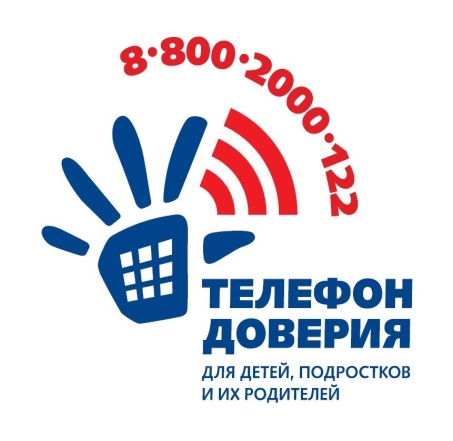 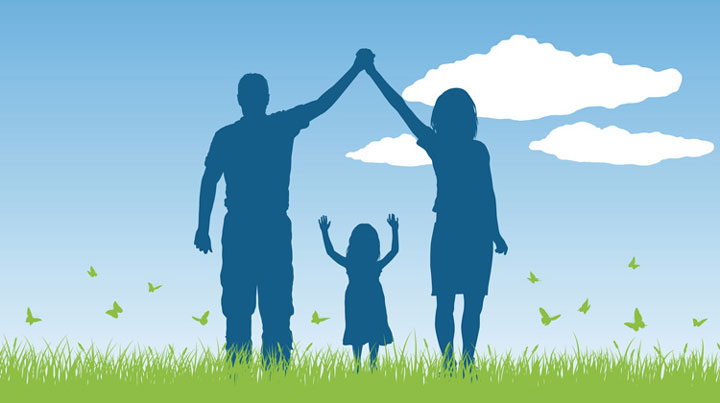 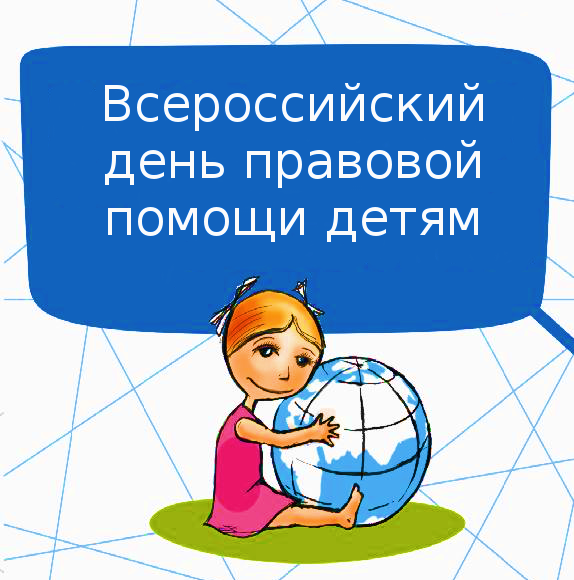 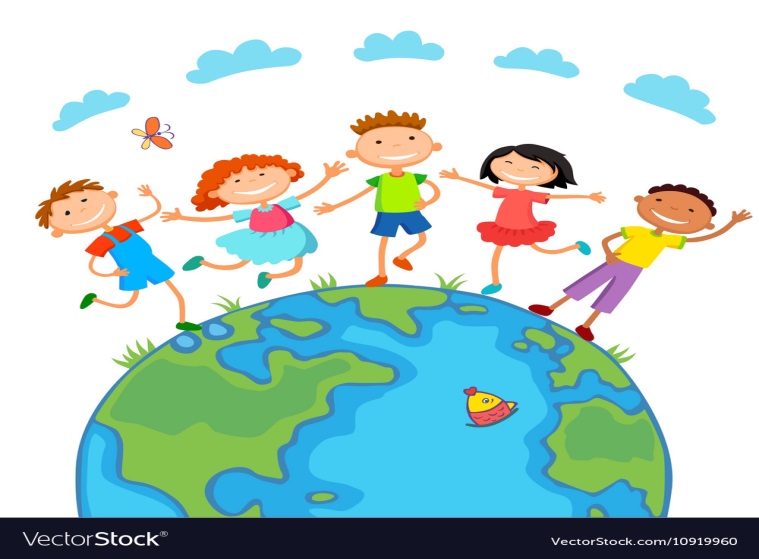 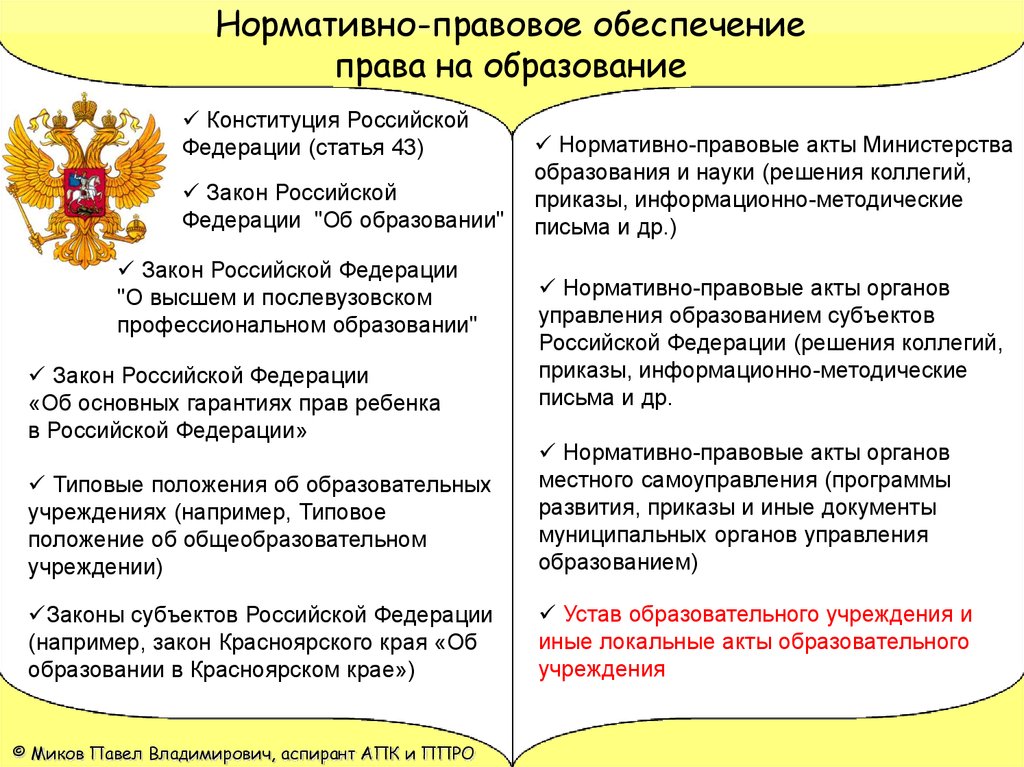 ПРАВА РЕБЕНКАРебенок имеет права на семью.Ребенок имеет права на заботу и защиту со стороны государства, если нет временной или постоянной защиты со стороны родителей.Ребенок имеет право посещать школу и учиться.Ребенок имеет право на равенство, на свободное выражение своих мыслей.Ребенок имеет право на собственное мнение.Ребенок имеет право на имя и гражданства.Ребенок имеет право на получение информации.Ребенок имеет право на защиту от насилия и жестокого обращения.Ребенок имеет право на медицинское обряжение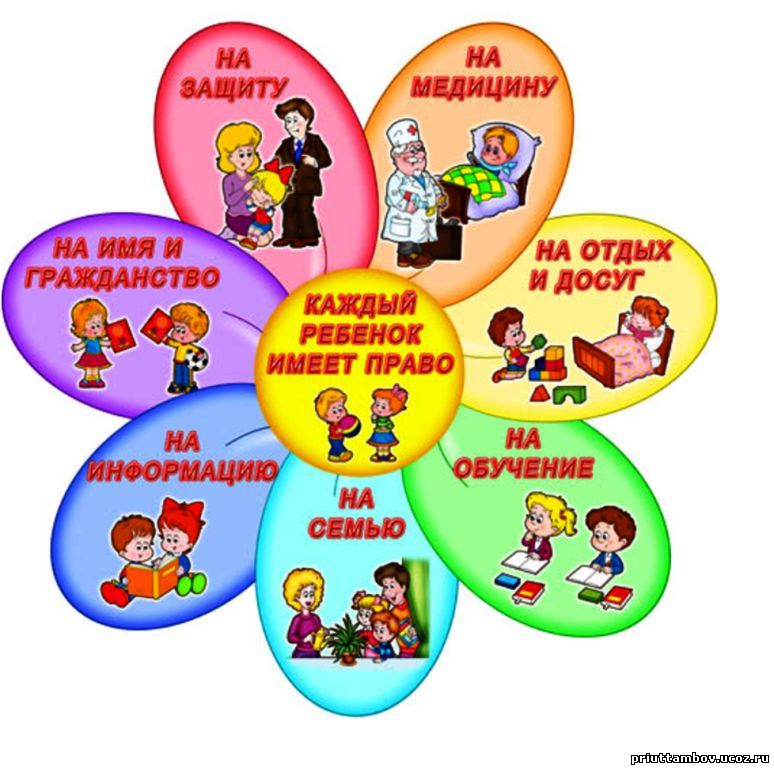 